ОГЭ информатика решение типичных заданий №13Автор: Мингалиева Инара Рафилевна http://onlvege.ru/Дискретная форма представления числовой, текстовой, графической  извуковой информацииЗадача №1.Переведите число 100110111 из двоичной системы счисления в десятичную систему счисления.Источник:  fipi.ru  Открытый  банк заданий  ОГЭ по информатике.  Вариант cFB81c.Решение задачи №1.10011011122  = 1   28 + 1   25 + 1   24 + 1	22 + 1	21 + 1   20 = 256 + 32 + 16 + 4 + 2+ 1 = 311ioОтвет:311.Задача №2.Переведите число 156 из десятичной системы счисления в двоичную систему счисления. Сколько единиц содержит полученное число? В ответе укажите одно число — количество единиц.Источник: fipi.ru Открытый банк заданий ОГЭ по информатике. Вариант c105B9. Решение задачи №2.Поделим 156 на 2156/2=78, остаток 078/2=39, остаток 039/2=19, остаток 119/2=9, остаток 19/2=4, остаток 14/2=2 остаток 0 2/2=1 с остатком 01 уже не делится на 2 без остатка. Запись начинаем с 1 с конца. Получается: 1 0 0 1 1 1 0 0Ответ: 4.Задача №3.Переведите число 147 из десятичной системы счисления в двоичную системусчисления. Сколько нулей содержит полученное число? В ответе укажите одно число — количество значащих нулей.Источник: fipi.ru Открытый банк заданий ОГЭ по информатике. Вариант c7F3F1.Решение задачи №3. 147/ 2 = 73  остаток 173/2 = 36  остаток 136/ 2 = 18  остаток 018/ 2 = 9  остаток 09/2 = 4  остаток 14/2 = 2  остаток 02/2 = 1  остаток 0Собираем последний результат от деления и все остатки в обратном порядке получения:10010011Ответ: 4Задача №4.Переведите число 110110 из двоичной системы счисления в десятичную систему счисления. В ответе напишите полученное число.Источник: fipi.ru Открытый банк заданий ОГЭ по информатике. Вариант 053448. Решение задачи №4.1101102  -  1  25+1  24+0 23+1 22+1 21+0  20  = 32+16+0+4+2+0  - 54ioПолучилось: 54i o. Ответ:54.Задача №4.Переведите число 111 из десятичной системы счисления в двоичную систему счисления. Сколько единиц содержит полученное число? В ответе укажите одно число — количество единиц.Источник: Типовые экзаменационные варианты. Крылов С.С., Чуркина Т.Е. - 2013.Вариант 1.Решение задачи №4. Разделим 111 на 2:111:2 = 55 (остаток 1)55:2 = 27 (остаток 1)27:2 = 13 (остаток 1)13:2 = 6 (остаток 1)6:2 = 3 (остаток 0)3:2 = 1 (остаток 1)1:2 = 0 (остаток 1)Записываем все остатки в обратном порядке: 1101111.Количествоединиц=б.Ответ:б.Задача №5.Переведите двоичное число 1110011 в десятичную систему счисления. Источник: fipi.ru Открытый банк заданий ОГЭ по информатике. Вариант 7611EF. Решение задачи №5.1110011  = 1 26+1 25+1 24+0 23+0 22+1 21+1 20  = 64+32+16+0+0+2+ 1  -  115ioПолучилось:  115io Ответ:115.Задача №6.Переведите число 150 из восьмеричной системы счисления в десятичную си- стему счисления.Источник: Типовые экзаменационные варианты по информатике. Крылов С.С., Чуркина T.E.- 2013.Вариант 8.Решение  задачи №6.150g -  1‘82+5‘81+0‘ 80  = 64+40+0  - 104ioОтвет:104.Задача №6.Переведите число 73 из восьмеричной системы счисления в двоичную систему счисления.Источник: Типовые экзаменационные варианты по информатике. Крылов С.С., Чуркина Т. Е.- 2013.Вариант 6.Решение задачи №6.Для начала переведём  число  73 в десятичную  систему счисления:73g-7‘ 8+3”80-59 i oПереведем 59io в двоичную систему вот так: 59:2=29(остаток 1)20:2=14(остаток 1)14:2=7(остаток 0)7:2=З(остаток 1)З:2=1(остаток 1) 1:2=0(остаток1) Итог:111011.   Ответ:111011.Задача №7.Переведите число 68 из десятичной системы счисления в двоичную систему счисления. Сколько единиц содержит полученное число?В ответе укажите одно число — количество единиц.Источник: fipi.ru Открытый банк заданий ОГЭ по информатике. Вариант ce7Be7.Решение задачи №7. Разделим 68 на 2.68:2=34 (ост.0)34:2=17(ост.0)17:2=8(ост.1)8:2=4(ост.0)4:2=2(ост.0)2:2=1(ост.0)1:2=0(ост.1)Записываем остатки в обратном порядке.Итог:1000100.Число единиц:2. Ответ:2.Задача №8.Переведите число 10101001 из двоичной системы счисления в десятичную систему счисления. В ответе напишите полученное число.Источник: fipi.ru Открытый банк заданий ОГЭ по информатике. Вариант eC23d1.Решение задачи №8. Ответ:169.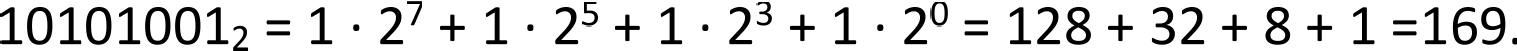 Задача №9.Переведите число 259 из десятичной системы счисления в двоичную систему счисления. Сколько единиц содержит полученное число? В ответе укажите одно число — количество единиц.Источник: fipi.ru Открытый банк заданий ОГЭ по информатике. Вариант eB51c5. Решение задачи №9.Разделим 259 на 2: 259:2=129(ост.1)129:2=б4(ост.1)64:2=З2(ост.0)32:2=1б(ост.0)16:2=8(ост.0)8:2=4(ост.0)4:2=2(ост.0)2:2=1(ост.0)1:2=0(ост.1)Записываем остатки в обратном порядке, т.е. 100000011.Количество единиц:3.Ответ:3.Задача №10.Переведите число 140 из десятичной системы счисления в двоичную систему счисления. Сколько единиц содержит  полученное  число  ?В ответе  укажите одно число — количество единиц.Источник:  fipi.ru  Открытый  банк заданий  ОГЭ по информатике.  Вариант 2437B2.Решение задачи №10.Разделим число 140 на 2 ,остаток от деления должен быть либо 0 или 1,ответ записываем с самой последней цифры.140/2=70(остаток 0)70/2=З5(остаток 0)35/2=З4(остаток 1)34/2=17(остаток 0) 17/2=8(1)8/2=4(0)4/2=2(0)2/2=1В итоге получается число-10010100.Количество единиц=З. Ответ:З.